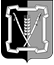 АДМИНИСТРАЦИЯ  КУРСКОГО  МУНИЦИПАЛЬНОГО ОКРУГАСТАВРОПОЛЬСКОГО КРАЯП О С Т А Н О В Л Е Н И Ест-ца КурскаяО внесении изменений в состав комиссии по осуществлению закупок товаров, работ, услуг для обеспечения муниципальных нужд Курского муниципального округа Ставропольского края, утвержденный постановлением администрации Курского муниципального округа Ставропольского края от      23 марта 2022 г. № 308Администрация Курского муниципального округа Ставропольского края ПОСТАНОВЛЯЕТ:1. Внести в состав комиссии по осуществлению закупок товаров, работ, услуг для обеспечения муниципальных нужд Курского муниципального округа Ставропольского края, утвержденный постановлением администрации Курского муниципального округа Ставропольского края от 23 марта 2022 г. № 308 «О комиссии по осуществлению закупок товаров, работ, услуг для обеспечения муниципальных нужд Курского муниципального округа Ставропольского края», изменения, изложив его в прилагаемой редакции.2. Отделу по организационным и общим вопросам администрации Курского муниципального округа Ставропольского края официально  обнародовать настоящее постановление на официальном  сайте администрации Курского муниципального округа Ставропольского края в информацион-                   но-телекоммуникационной сети «Интернет».3. Настоящее постановление вступает в силу со дня его официального обнародования  на  официальном  сайте   администрации   Курского  муници-пального округа Ставропольского края в информационно-телекоммуника-ционной сети «Интернет».Временно исполняющий полномочияглавы Курского муниципального округа Ставропольского края, первый заместитель главы администрации Курского муниципального округа Ставропольского края                                                             П.В.БабичевСОСТАВкомиссии по осуществлению закупок товаров, работ, услугдля обеспечения муниципальных нужд Курского муниципального округа Ставропольского краяЗаместитель главы администрацииКурского муниципального округа Ставропольского края	            О.В.БогаевскаяУТВЕРЖДЕНпостановлением администрацииКурского муниципального округаСтавропольского края от 23 марта 2022 г. № 308(в редакции постановления администрации Курского муниципального округа Ставропольского краяот 28 ноября 2022 г. № 1368)Андреева Алина Николаевнаначальник отдела муниципальных закупок администрации Курского муниципального округа Ставропольского края, председатель комиссииВардзелов Павел Александровичначальник отдела муниципального хозяйства, архитектуры и градостроительства  администрации Курского муниципального округа Ставропольского края, заместитель председателя комиссииМиранова Светлана Сергеевнаглавный специалист отдела муниципальных закупок администрации Курского муниципального округа Ставропольского края, секретарь комиссииЧлены комиссии:Члены комиссии:Мартиашвили София Джемаловнаглавный специалист отдела муниципальных за-купок администрации Курского муниципального округа Ставропольского краяХлебников Виталий Леонтьевичначальник отдела имущественных и земельных отношений администрации Курского муниципального округа Ставропольского краяШатохина Елена Алексеевнаглавный специалист - юрисконсульт отдела муниципальных закупок администрации Курского муниципального округа Ставропольского края